Restez bien concentré pendant le visionnage de cette vidéo de 7 minutes, et prenez rapidement des notes.Vous aurez 10 minutes supplémentaires pour échanger avec vos voisins et mettre au propre vos notes.https://www.synchrotron-soleil.fr/fr/videos/histoire-de-la-lumiere-ondes-et-photonsQui est ce qui découvre la vitesse de la lumière et à partir de quel phénomène ?Quelles théories défendent respectivement Issac Newton et Christiaan Huygens ?Pourquoi malgré les expériences de polarisation de la lumière et de diffraction et interférences la théorie newtonienne est-elle prépondérante ?Quelle expérience sera réalisée par Foucault et Fizeau, mettant fin à cette controverse, et quel modèle est-il invalidé ?Maxwell découvre que la lumière est de quelle nature ?Que postule Einstein pour expliquer l’expérience de Hertz ?La lumière est-elle finalement une onde ? Une particule ?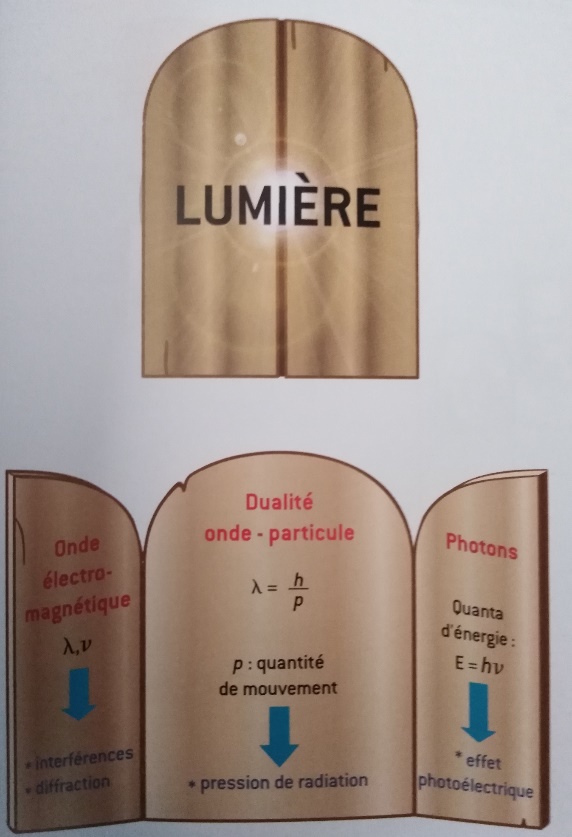 